DATOS DEL INDICADORC.P. JOSÉ FRANCISCO ORTEGA MOLINA                                                                                  ING. JOSÉ R. ESPINOZA GALAVÍZ                  Director General                                                                                                                  Director de Planeación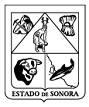 GOBIERNO DEL ESTADO DE SONORA FICHA TECNICA PARA SEGUIMIENTO Y EVALUACION DE INDICADORES DE PROYECTOS Y PROCESOSNUMERO Y NOMBRE DEL PROGRAMA:NUMERO Y NOMBRE DEL PROGRAMA:62 - MODERNIZACIÓN DE LAS COMUNICACIONES62 - MODERNIZACIÓN DE LAS COMUNICACIONESNOMBRE DEL PROCESO:NOMBRE DEL PROCESO:COORDINACIÓN DE ACTIVIDADES DE LAS ÁREAS ADMINISTRATIVAS PARA LA OPERACIÓN DE LA RED DE TELEFONÍA RURALCOORDINACIÓN DE ACTIVIDADES DE LAS ÁREAS ADMINISTRATIVAS PARA LA OPERACIÓN DE LA RED DE TELEFONÍA RURALCLAVE PROGRAMATICA:CLAVE PROGRAMATICA:211118337F03363610AQ211118337F03363610AQUNIDAD RESPONSABLE:TELEFONÍA RURAL DE SONORAUNIDAD EJECUTORA:DIRECCIÓN GENERALOBJETIVO DEL PROCESO:OBJETIVO DEL PROCESO:COORDINAR LAS ACTIVIDADES DE LAS ÁREAS ADMINISTRATIVAS PARA LA OPERACIÓN DE LA RED DE TELEFONÍA RURALCOORDINAR LAS ACTIVIDADES DE LAS ÁREAS ADMINISTRATIVAS PARA LA OPERACIÓN DE LA RED DE TELEFONÍA RURALNOMBRE INDICADOR:NOMBRE INDICADOR:INDICE DE CUMPLIMIENTO DE LA ATENCIÓN CON SERVICIO DE CONECTIVIDAD A INTERNET A LAS LOCALIDADES RURALES INDICE DE CUMPLIMIENTO DE LA ATENCIÓN CON SERVICIO DE CONECTIVIDAD A INTERNET A LAS LOCALIDADES RURALES UNIDAD DE MEDIDA:PUNTOS DE SERVICIOTIPO:PROGRAMÁTICORESULTADO ESPERADO:RESULTADO ESPERADO:CUMPLIR LA META AL 100%CUMPLIR LA META AL 100%FORMULA CALCULO:FORMULA CALCULO:(NÚMERO DE PUNTOS DE SERVICIO DE CONECTIVIDAD A INTERNET/NÚMERO DE PUNTOS DE SERVICIO PROGRAMADOS A ATENDER CON SERVICIO DE CONECTIVIDAD A INTERNET)*100(NÚMERO DE PUNTOS DE SERVICIO DE CONECTIVIDAD A INTERNET/NÚMERO DE PUNTOS DE SERVICIO PROGRAMADOS A ATENDER CON SERVICIO DE CONECTIVIDAD A INTERNET)*100INTERPRETACION:INTERPRETACION:MIDE EL CUMPLIMIENTO DE BRINDAR CONECTIVIDAD A INTERNET A LOCALIDADES RURALES                                                          MIDE EL CUMPLIMIENTO DE BRINDAR CONECTIVIDAD A INTERNET A LOCALIDADES RURALES                                                          DIMENSION DEL INDICADOR:EFICIENCIASENTIDO:ASCENDENTEVALOR:NO ACUMULABLEFRECUENCIA MEDICION:TRIMESTRALRESULTADO ANUAL DEL INDICADOR:RESULTADO ANUAL DEL INDICADOR:RESULTADO ANUAL DEL INDICADOR:RESULTADO ANUAL DEL INDICADOR:RESULTADO ANUAL DEL INDICADOR:META ANUALMODIFICADO ANUALRESULTADO ANUALPORCENTAJE ALCANZADOSEMAFORO234-234100%EVALUACIÓN CUALITATIVAEVALUACIÓN CUALITATIVAEVALUACIÓN CUALITATIVAEVALUACIÓN CUALITATIVAEVALUACIÓN CUALITATIVASe cumplió la meta al 100%.Se cumplió la meta al 100%.Se cumplió la meta al 100%.Se cumplió la meta al 100%.Se cumplió la meta al 100%.